ЗАКОН НЕНЕЦКОГО АВТОНОМНОГО ОКРУГАО ГОСУДАРСТВЕННОЙ ПОДДЕРЖКЕ ДОБРОВОЛЬНОЙ ПОЖАРНОЙ ОХРАНЫВ НЕНЕЦКОМ АВТОНОМНОМ ОКРУГЕПринятСобранием депутатовНенецкого автономного округа(Постановление от 15 сентября 2011 года N 179-сд)Преамбула утратила силу. - Закон НАО от 08.02.2018 N 373-ОЗ.Статья 1. Предмет правового регулирования настоящего законаНастоящий закон принят в соответствии с Федеральным законом от 6 мая 2011 года N 100-ФЗ "О добровольной пожарной охране" и предусматривает формы государственной поддержки социально ориентированных общественных объединений пожарной охраны (далее также - объединения пожарной охраны, добровольная пожарная охрана) в Ненецком автономном округе, в том числе направленные на правовую и социальную защиту работников добровольной пожарной охраны и добровольных пожарных, членов их семей в соответствии с федеральным законодательством и законодательством Ненецкого автономного округа (далее - округ).(в ред. закона НАО от 08.02.2018 N 373-ОЗ)Статья 2. Полномочия органов государственной власти округа в области государственной поддержки добровольной пожарной охраны(в ред. закона НАО от 08.02.2018 N 373-ОЗ)1. К полномочиям Собрания депутатов округа относится:(в ред. закона НАО от 29.09.2022 N 347-ОЗ)1) принятие в соответствии с федеральным законодательством законов округа в области государственной поддержки объединений пожарной охраны, включая вопросы правовой и социальной защиты работников добровольной пожарной охраны и добровольных пожарных, членов их семей;(в ред. закона НАО от 08.02.2018 N 373-ОЗ)2) осуществление контроля за исполнением законов округа в области государственной поддержки добровольной пожарной охраны, в том числе принятых по вопросам правовой и социальной защиты работников добровольной пожарной охраны и добровольных пожарных, членов их семей;(в ред. закона НАО от 08.02.2018 N 373-ОЗ)3) утверждение в составе окружного бюджета расходов на реализацию нормативных правовых актов округа, в том числе государственной программы округа и (или) ведомственной целевой программы округа, по вопросам государственной поддержки объединений пожарной охраны, правовой и социальной защиты работников добровольной пожарной охраны и добровольных пожарных, членов их семей;(в ред. закона НАО от 08.02.2018 N 373-ОЗ)4) осуществление иных полномочий, предусмотренных федеральным законодательством и законами округа.2. К полномочиям Администрации округа относится:(в ред. закона НАО от 29.09.2022 N 347-ОЗ)1) принятие в соответствии с федеральными законами и иными нормативными правовыми актами Российской Федерации, законами округа нормативных правовых актов в области государственной поддержки добровольной пожарной охраны и обеспечение их исполнения;(в ред. законов НАО от 08.02.2018 N 373-ОЗ, от 29.09.2022 N 347-ОЗ)2) утверждение государственной программы округа, предусматривающей меры государственной поддержки объединений пожарной охраны, правовой и социальной защиты работников добровольной пожарной охраны и добровольных пожарных, членов их семей;(в ред. законов НАО от 22.05.2012 N 32-ОЗ, от 26.05.2014 N 30-ОЗ, от 29.09.2022 N 347-ОЗ)3) утратил силу. - Закон НАО от 08.02.2018 N 373-ОЗ;4) определение исполнительного органа округа, уполномоченного на осуществление оказания государственной поддержки общественным объединениям пожарной охраны, работникам добровольной пожарной охраны и добровольным пожарным (далее - уполномоченный орган);(в ред. закона НАО от 29.09.2022 N 347-ОЗ)5) исполнение иных полномочий, установленных федеральным законодательством и законодательством округа.3. К полномочиям уполномоченного органа относится:1) принятие в соответствии с федеральными законами и иными нормативными правовыми актами Российской Федерации, законами округа и иными нормативными правовыми актами Ненецкого автономного округа нормативных правовых актов в области государственной поддержки добровольной пожарной охраны в пределах своей компетенции и обеспечение их исполнения;(в ред. законов НАО от 08.02.2018 N 373-ОЗ, от 29.09.2022 N 347-ОЗ)2) координация вопросов в области государственной поддержки объединений пожарной охраны, правовой и социальной защиты работников добровольной пожарной охраны и добровольных пожарных, членов их семей;3) реализация в пределах компетенции мер, предусмотренных федеральным законодательством и законодательством округа в области государственной поддержки добровольной пожарной охраны;(в ред. закона НАО от 08.02.2018 N 373-ОЗ)4) оказание в пределах компетенции информационно-консультационной помощи объединениям пожарной охраны;5) реализация мер правовой защиты работников добровольной пожарной охраны и добровольных пожарных, членов их семей;6) осуществление иных полномочий, установленных федеральным законодательством и законодательством округа.Статья 3. Формы государственной поддержки добровольной пожарной охраныГосударственная поддержка объединениям пожарной охраны предоставляется в следующих формах:1) финансовой;2) имущественной;3) информационно-консультационной.Статья 4. Финансовая поддержка добровольной пожарной охраны1. Оказание финансовой поддержки объединениям пожарной охраны осуществляется в соответствии с федеральным законодательством и законодательством округа в форме:1) предоставления субсидий и грантов;2) предоставления льгот по уплате региональных налогов и сборов;3) предоставления государственных гарантий округа.(в ред. закона НАО от 29.09.2022 N 347-ОЗ)2. Субсидии предоставляются объединениям пожарной охраны в пределах средств, предусмотренных на эти цели в окружном бюджете на соответствующий финансовый год.Порядок определения объема, основания и условия предоставления указанных субсидий из окружного бюджета устанавливается Администрацией округа.(в ред. закона НАО от 29.09.2022 N 347-ОЗ)При наличии средств, предусмотренных в законе округа об окружном бюджете на соответствующий финансовый год, объединениям пожарной охраны могут быть предоставлены гранты в соответствии с законом округа от 19 апреля 2011 года N 20-ОЗ "О государственной поддержке социально ориентированных некоммерческих организаций".(в ред. законов НАО от 22.05.2012 N 32-ОЗ, от 29.09.2022 N 347-ОЗ)Абзацы четвертый, пятый утратили силу. - Закон НАО от 22.05.2012 N 32-ОЗ.3. Предоставление льгот по уплате региональных налогов и сборов осуществляется в соответствии с законодательством округа о налогах и сборах. При этом указанные льготы могут быть установлены как для объединений пожарной охраны, так и для юридических лиц, предоставивших объединениям пожарной охраны материальную поддержку.(в ред. закона НАО от 29.09.2022 N 347-ОЗ)4. Предоставление государственных гарантий округа объединениям пожарной охраны осуществляется в соответствии с федеральным законодательством.(в ред. закона НАО от 29.09.2022 N 347-ОЗ)Статья 5. Имущественная поддержка добровольной пожарной охраны1. Исполнительные органы округа вправе в порядке оказания государственной поддержки передавать во владение и (или) в пользование на долгосрочной основе объединениям пожарной охраны здания, сооружения, служебные помещения, оборудованные средствами связи, автотранспортные средства, оргтехнику и иное имущество, находящееся в государственной собственности округа, и необходимое для достижения уставных целей объединений пожарной охраны, в соответствии с законодательством округа.(в ред. законов НАО от 08.02.2018 N 373-ОЗ, от 29.09.2022 N 347-ОЗ)Имущество, полученное объединениями пожарной охраны за счет средств поддержки, оказанной органами государственной власти округа, подлежит раздельному учету.2. В случае ликвидации объединения пожарной охраны имущество, полученное и (или) приобретенное за счет средств поддержки, оказываемой органами государственной власти округа объединениям пожарной охраны, в соответствии с Федеральным законом "О добровольной пожарной охране" передается на баланс соответствующего органа государственной власти по согласованию с федеральным органом исполнительной власти, уполномоченным на решение задач в области пожарной безопасности.(в ред. закона НАО от 08.02.2018 N 373-ОЗ)Статья 6. Информационно-консультационная поддержка1. Исполнительные органы округа в пределах своей компетенции оказывают объединениям пожарной охраны информационно-консультационную поддержку.(в ред. закона НАО от 29.09.2022 N 347-ОЗ)2. Информационно-консультационная поддержка предоставляется объединениям пожарной охраны в форме:1) информационно-консультационной помощи;2) предоставления бесплатного эфирного времени;3) предоставления бесплатной печатной площади.3. Информационно-консультационная помощь включает в себя предоставление объединениям пожарной охраны консультаций, разъяснений, писем, рекомендаций по правовым, информационным, техническим и иным вопросам в области добровольной пожарной охраны.Предоставление информационно-консультационной помощи осуществляется уполномоченным органом на основании письменного либо устного запроса руководителя объединения пожарной охраны либо лица, исполняющего его обязанности. Срок ответа на письменный (устный) запрос объединения пожарной охраны не может превышать 30 календарных дней со дня поступления запроса в уполномоченный орган.4. Бесплатное эфирное время предоставляется объединениям пожарной охраны государственными организациями округа, осуществляющими теле- и (или) радиовещание в округе в объеме, не превышающем трех минут в месяц.(в ред. закона НАО от 29.09.2022 N 347-ОЗ)Предоставление эфирного времени осуществляется на основании договора, заключаемого между объединением пожарной охраны и государственной организацией округа, осуществляющей теле- и (или) радиовещание в округе.(в ред. закона НАО от 29.09.2022 N 347-ОЗ)5. Бесплатные печатные площади предоставляются объединениям пожарной охраны редакциями государственных печатных изданий округа в объеме, не превышающем пяти процентов площади номера, на основании договора, заключаемого между объединением пожарной охраны и редакцией государственного печатного издания Ненецкого автономного округа.(в ред. закона НАО от 29.09.2022 N 347-ОЗ)Статья 7. Материальное стимулирование деятельности добровольных пожарных(в ред. закона НАО от 08.02.2018 N 373-ОЗ)1. В целях материального стимулирования органами государственной власти округа деятельности добровольных пожарных по итогам мероприятий по тушению пожаров и проведению аварийно-спасательных работ, по спасению людей и имущества при пожарах, проведении аварийно-спасательных работ и оказанию первой помощи пострадавшим, за активное участие в профилактике пожаров добровольным пожарным за счет средств окружного бюджета может выплачиваться денежное вознаграждение.(в ред. законов НАО от 22.05.2012 N 32-ОЗ, от 08.02.2018 N 373-ОЗ)2. Размер, основания и порядок выплаты денежного вознаграждения, предусмотренного частью 1 настоящей статьи, устанавливаются Администрацией округа.(в ред. законов НАО от 22.05.2012 N 32-ОЗ, от 08.02.2018 N 373-ОЗ, от 29.09.2022 N 347-ОЗ)Статья 8. Правовая и социальная защита добровольных пожарных, работников добровольной пожарной охраны1. Органы государственной власти округа поощряют добровольных пожарных и работников добровольной пожарной охраны за активную деятельность в сфере пожарной безопасности наградами округа в соответствии с окружным законодательством.2. Добровольные пожарные и работники добровольной пожарной охраны имеют право на получение правовых консультаций по вопросам в области добровольной пожарной охраны, в том числе по вопросам социальной защиты добровольных пожарных, работников добровольной пожарной охраны.Предоставление правовых консультаций осуществляется уполномоченным органом в порядке, предусмотренном Федеральным законом "О порядке рассмотрения обращений граждан Российской Федерации", законом округа "О дополнительных гарантиях реализации права граждан на обращения в органы государственной власти Ненецкого автономного округа и в органы местного самоуправления".3 - 4. Утратили силу. - Закон НАО от 22.05.2012 N 32-ОЗ.Статья 9. Страхование добровольных пожарных(в ред. закона НАО от 08.02.2018 N 373-ОЗ)(в ред. закона НАО от 26.06.2013 N 61-ОЗ)1. Работники добровольной пожарной охраны и добровольные пожарные, привлекаемые к участию в тушении пожаров, проведению аварийно-спасательных работ, а также спасению людей и имущества при пожарах и оказанию первой помощи пострадавшим, подлежат личному страхованию на период исполнения ими обязанностей добровольного пожарного за счет средств окружного бюджета в порядке и на условиях, установленных Администрацией округа.(в ред. законов НАО от 08.02.2018 N 373-ОЗ, от 29.09.2022 N 347-ОЗ)2. Размер страховой суммы по договору личного страхования, выплачиваемой каждому гражданину, указанному в части 1 настоящей статьи, составляет 50 000 рублей.Статья 10. Социальная защита работников добровольной пожарной охраны, добровольных пожарных и членов их семей(в ред. закона НАО от 22.05.2012 N 32-ОЗ)1. В случае получения работником добровольной пожарной охраны, добровольным пожарным в период исполнения ими обязанностей добровольного пожарного увечья (ранения, травмы, контузии) им выплачивается единовременное пособие.2. В случае гибели (смерти) работников добровольной пожарной охраны, добровольных пожарных, наступившей в период исполнения ими обязанностей добровольного пожарного, либо их смерти, наступившей вследствие увечья (ранения, травмы, контузии), или заболевания, полученных ими в период исполнения обязанностей добровольного пожарного, членам их семей выплачивается единовременное пособие.Членами семьи, имеющими право на получение единовременного пособия за погибшего (умершего) работника добровольной пожарной охраны, добровольного пожарного, считаются:- супруга (супруг), состоящая (состоящий) на день гибели (смерти) в зарегистрированном браке с работником добровольной пожарной охраны, добровольным пожарным;- родители работника добровольной пожарной охраны, добровольного пожарного (в том случае, если работник добровольной пожарной охраны, добровольный пожарный не состоит в зарегистрированном браке);- дети, не достигшие возраста 18 лет или старше этого возраста, если они стали инвалидами до достижения ими возраста 18 лет, а также дети, обучающиеся в образовательных организациях по очной форме обучения, - до окончания обучения, но не более чем до достижения ими возраста 23 лет.(в ред. закона НАО от 26.05.2014 N 33-ОЗ)При возникновении права на получение единовременного пособия у двух и более членов семьи погибшего (умершего) работника добровольной пожарной охраны, добровольного пожарного выплата осуществляется в равных долях каждому члену семьи погибшего (умершего).3. Порядок, размер и условия выплаты единовременных пособий, предусмотренных частями 1 и 2 настоящей статьи, устанавливаются Администрацией округа.(в ред. закона НАО от 29.09.2022 N 347-ОЗ)Выплата пособий, предусмотренных частями 1 и 2 настоящей статьи, осуществляется за счет средств окружного бюджета.Статья 11. Компенсации и льготы, предусмотренные добровольным пожарнымДобровольным пожарным предоставляются компенсации и льготы, предусмотренные федеральным законодательством.(в ред. закона НАО от 22.05.2012 N 32-ОЗ)Статья 12. Вступление в силу настоящего закона1. Настоящий закон вступает в силу через десять дней после его официального опубликования, за исключением статей 4, 7 - 10 настоящего закона.2. Статьи 4, 7 - 10 настоящего закона вступают в силу с 1 января 2012 года.ГубернаторНенецкого автономного округаИ.Г.ФЕДОРОВПредседатель Собрания депутатовНенецкого автономного округаИ.В.КОШИНг. Нарьян-Мар22 сентября 2011 годаN 66-ОЗ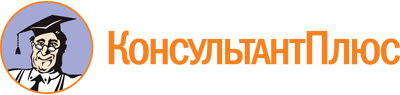 Закон НАО от 22.09.2011 N 66-ОЗ
(ред. от 29.09.2022)
"О государственной поддержке добровольной пожарной охраны в Ненецком автономном округе"
(принят Собранием депутатов НАО 15.09.2011)Документ предоставлен КонсультантПлюс

www.consultant.ru

Дата сохранения: 04.12.2022
 22 сентября 2011 годаN 66-ОЗСписок изменяющих документов(в ред. законов НАО от 22.05.2012 N 32-ОЗ, от 26.06.2013 N 61-ОЗ,от 26.05.2014 N 30-ОЗ, от 26.05.2014 N 33-ОЗ, от 08.02.2018 N 373-ОЗ,от 29.09.2022 N 347-ОЗ)